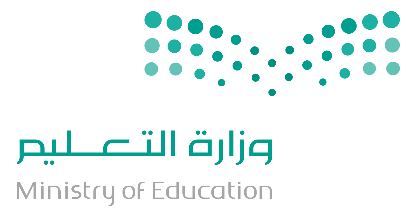 بيانات المرشح                                        الختم الرسمي                                                           رئيس الجامعة       الاسم:التوقيع:الاسم الرباعيبيانات الهويةرقم الهويةنوع الهويةتاريخ الانتهاءالجنسيةالجنسمكان وتاريخ الميلادالمؤهلات العلميةالمؤهل العلميالتخصصمكان العملالمسمى الوظيفيالعنوانرقم الهاتفرقم الجوالالمدينةالمنطقةالحيالشارعرقم المبنىرقم الشقةعناوين مواقع التواصل الاجتماعيعناوين مواقع التواصل الاجتماعيتويترفيسبوكالبريد الإلكترونيتعليمات تعبئة النموذجالالتزام بتعبئة النموذج وفق البيانات المطلوبة فقط.الالتزام بتعبئة النموذج الكترونياً.يجب تعبئة جميع الحقول وعند عدم وجود بيانات للتواصل ينص في الحقل بعبارة (لا يوجد).يجب توثيق الاستمارة بالختم الرسمي وتوقيع رئيس الجامعة.ارفاق السيرة الذاتية وصورة من الهوية الوطنية.الالتزام بتعبئة النموذج وفق البيانات المطلوبة فقط.الالتزام بتعبئة النموذج الكترونياً.يجب تعبئة جميع الحقول وعند عدم وجود بيانات للتواصل ينص في الحقل بعبارة (لا يوجد).يجب توثيق الاستمارة بالختم الرسمي وتوقيع رئيس الجامعة.ارفاق السيرة الذاتية وصورة من الهوية الوطنية.